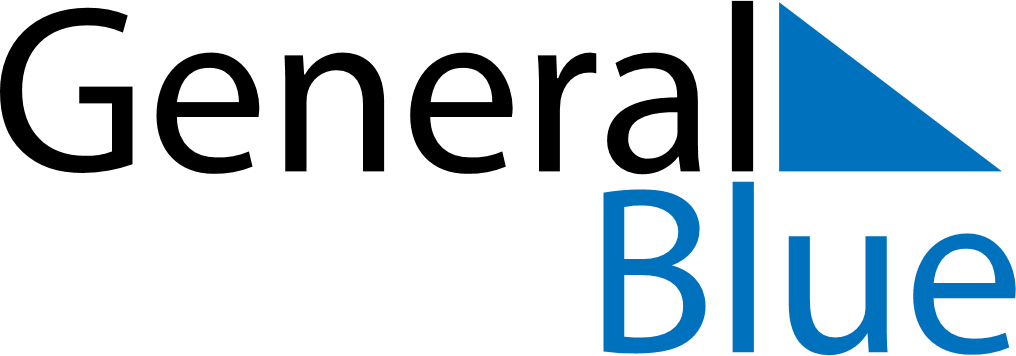 October 2156October 2156October 2156October 2156October 2156SundayMondayTuesdayWednesdayThursdayFridaySaturday12345678910111213141516171819202122232425262728293031